台灣首府大學學生參加國內交換學生申請表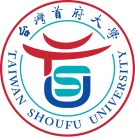 台灣首府大學國內交換學生切結書本人              ，為台灣首府大學                 系/所  ___年級學生(學號：           　 )。錄取      學年度國內交換學生，前往                      大學交換學習，交換時間自中華民國    年____月至    年    月。本人願遵守下列事項，負一切責任，並放棄法律行為進行抗辯，恐口說無憑，特此具結以為憑證。凡因交換學校審核拒絕致無法入學，或因故未能成行者，即喪失交換學生資格。前往交換學校學習期間，仍須於本校註冊並繳交全額學雜費。於交換學校就讀期間，須密切與學校保持聯繫，恪遵兩校之一切規定，並不得做出有損兩校校譽之情事。學生在交換學校就讀期間應自負生活安全之責任，本校善盡學術交流之行政服務事宜，但不負責學生在當地的生活照顧及法律責任。交換學習期滿後，應申請於交換學校所修習之全部科目及學分數之正式成績單，依本校學分抵免辦法辦理抵免，並返回台灣首府大學繼續就讀一學期(含)以上。若因參加交換學習計畫影響畢業時間，或有學分抵免之問題，均依本校學則及相關法規辦理。此  致台灣首府大學具結人簽章：                      保證人簽章：身分證字號：                      身分證字號：電話：                            電話：地址：                            地址：中 華 民 國    年    月    日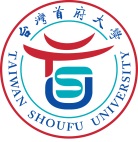 台灣首府大學國內交換學生家長/監護人同意書本人(家長或監護人)_____________同意敝子弟_____________ 現就讀於台灣首府大學__________________系/所____年級，於中華民國    年    月至    年    月止，前往                                              大學交換學習，並同意遵守本計畫規定事項：本人瞭解貴校國內交換學生之相關規定及義務，並保證督導敝子弟於交換學校求學期間遵守兩校之規定及當地法令。本人同意提供敝子弟於交換學習期間在當地學習、生活、醫療及交通等所需之經濟支援。本人瞭解子女於交換學習期間應自負生活安全之責任，貴校善盡學術交流之行政服務事宜，並不負責學生在當地的生活照顧及法律責任。本人瞭解敝子弟於交換學習期間不得任意放棄或中輟交換學校之學業。交換學習期滿後，應返回台灣首府大學繼續就讀一學期(含)以上。本人將與貴校保持聯繫，並隨時協助校方與敝子弟間之聯繫。本人已詳閱及同意上揭全部敘述，並願放棄與此事務相關之法律先訴權，如有違反，願負一切法律責任，特立此書為證。此 致 台灣首府大學家長/監護人簽章___________________ 電話:__________________身分證字號：______________________ 與學生關係：__________地址：____________________________ 立書日期：____________-----------------------------------------------------------------------------------------------本同意書確為家長/監護人同意並親自簽名，如有假冒簽名者，願自負一切責任並按校規處置。學生 ______________________ (簽章)    日期:編號：編號：編號：(本欄由教務處填寫)(本欄由教務處填寫)(本欄由教務處填寫)填表日：   年   月   日填表日：   年   月   日填表日：   年   月   日填表日：   年   月   日申請人姓名身分證號碼：身分證號碼：身分證號碼：身分證號碼：身分證號碼：出生日期年     月     日年     月     日年     月     日性別： □ 男   □ 女性別： □ 男   □ 女性別： □ 男   □ 女性別： □ 男   □ 女（黏貼兩吋照片乙張）（黏貼兩吋照片乙張）碩士班學士班系所：班級：學號：系所：班級：學號：系所：班級：學號：電話(住家)：(手機)：E-mail:電話(住家)：(手機)：E-mail:電話(住家)：(手機)：E-mail:電話(住家)：(手機)：E-mail:（黏貼兩吋照片乙張）（黏貼兩吋照片乙張）       兵役狀況（女生免填）：  □已服 　 □未服 　 □免服       兵役狀況（女生免填）：  □已服 　 □未服 　 □免服       兵役狀況（女生免填）：  □已服 　 □未服 　 □免服       兵役狀況（女生免填）：  □已服 　 □未服 　 □免服       兵役狀況（女生免填）：  □已服 　 □未服 　 □免服       兵役狀況（女生免填）：  □已服 　 □未服 　 □免服       兵役狀況（女生免填）：  □已服 　 □未服 　 □免服       兵役狀況（女生免填）：  □已服 　 □未服 　 □免服       兵役狀況（女生免填）：  □已服 　 □未服 　 □免服通訊地址：	通訊地址：	通訊地址：	通訊地址：	通訊地址：	通訊地址：	通訊地址：	通訊地址：	通訊地址：	通訊地址：	戶籍地址：戶籍地址：戶籍地址：戶籍地址：戶籍地址：戶籍地址：戶籍地址：戶籍地址：戶籍地址：戶籍地址：申請交換之學校名稱：申請交換之系所名稱：預定交換期間：自民國    年    月    日起  至    年    月    日止申請交換之學校名稱：申請交換之系所名稱：預定交換期間：自民國    年    月    日起  至    年    月    日止申請交換之學校名稱：申請交換之系所名稱：預定交換期間：自民國    年    月    日起  至    年    月    日止申請交換之學校名稱：申請交換之系所名稱：預定交換期間：自民國    年    月    日起  至    年    月    日止申請交換之學校名稱：申請交換之系所名稱：預定交換期間：自民國    年    月    日起  至    年    月    日止申請交換之學校名稱：申請交換之系所名稱：預定交換期間：自民國    年    月    日起  至    年    月    日止申請交換之學校名稱：申請交換之系所名稱：預定交換期間：自民國    年    月    日起  至    年    月    日止申請交換之學校名稱：申請交換之系所名稱：預定交換期間：自民國    年    月    日起  至    年    月    日止申請交換之學校名稱：申請交換之系所名稱：預定交換期間：自民國    年    月    日起  至    年    月    日止申請交換之學校名稱：申請交換之系所名稱：預定交換期間：自民國    年    月    日起  至    年    月    日止所需具備資料：□申請表乙份   □歷年成績單（含名次證明）乙份   □修課計畫書乙份（格式自訂）                □其他能說明申請者優異表現之相關資料 (如：作品檔案或參賽獲獎證明等)□交換學生切結書、家長/監護人同意書（切結書及同意書可於申請通過後2週內繳交）所需具備資料：□申請表乙份   □歷年成績單（含名次證明）乙份   □修課計畫書乙份（格式自訂）                □其他能說明申請者優異表現之相關資料 (如：作品檔案或參賽獲獎證明等)□交換學生切結書、家長/監護人同意書（切結書及同意書可於申請通過後2週內繳交）所需具備資料：□申請表乙份   □歷年成績單（含名次證明）乙份   □修課計畫書乙份（格式自訂）                □其他能說明申請者優異表現之相關資料 (如：作品檔案或參賽獲獎證明等)□交換學生切結書、家長/監護人同意書（切結書及同意書可於申請通過後2週內繳交）所需具備資料：□申請表乙份   □歷年成績單（含名次證明）乙份   □修課計畫書乙份（格式自訂）                □其他能說明申請者優異表現之相關資料 (如：作品檔案或參賽獲獎證明等)□交換學生切結書、家長/監護人同意書（切結書及同意書可於申請通過後2週內繳交）所需具備資料：□申請表乙份   □歷年成績單（含名次證明）乙份   □修課計畫書乙份（格式自訂）                □其他能說明申請者優異表現之相關資料 (如：作品檔案或參賽獲獎證明等)□交換學生切結書、家長/監護人同意書（切結書及同意書可於申請通過後2週內繳交）所需具備資料：□申請表乙份   □歷年成績單（含名次證明）乙份   □修課計畫書乙份（格式自訂）                □其他能說明申請者優異表現之相關資料 (如：作品檔案或參賽獲獎證明等)□交換學生切結書、家長/監護人同意書（切結書及同意書可於申請通過後2週內繳交）所需具備資料：□申請表乙份   □歷年成績單（含名次證明）乙份   □修課計畫書乙份（格式自訂）                □其他能說明申請者優異表現之相關資料 (如：作品檔案或參賽獲獎證明等)□交換學生切結書、家長/監護人同意書（切結書及同意書可於申請通過後2週內繳交）所需具備資料：□申請表乙份   □歷年成績單（含名次證明）乙份   □修課計畫書乙份（格式自訂）                □其他能說明申請者優異表現之相關資料 (如：作品檔案或參賽獲獎證明等)□交換學生切結書、家長/監護人同意書（切結書及同意書可於申請通過後2週內繳交）所需具備資料：□申請表乙份   □歷年成績單（含名次證明）乙份   □修課計畫書乙份（格式自訂）                □其他能說明申請者優異表現之相關資料 (如：作品檔案或參賽獲獎證明等)□交換學生切結書、家長/監護人同意書（切結書及同意書可於申請通過後2週內繳交）所需具備資料：□申請表乙份   □歷年成績單（含名次證明）乙份   □修課計畫書乙份（格式自訂）                □其他能說明申請者優異表現之相關資料 (如：作品檔案或參賽獲獎證明等)□交換學生切結書、家長/監護人同意書（切結書及同意書可於申請通過後2週內繳交）系所主任核章系所主任核章申請人簽名申請人簽名教務處承辦人教務處承辦人校內審核結果校內審核結果校內審核結果校內審核結果校內審核結果教務長教務長教務長□ 審查通過□ 審查不通過□ 審查通過□ 審查不通過□ 審查通過□ 審查不通過□ 審查通過□ 審查不通過□ 審查通過□ 審查不通過